Bronte Archers New Year Single Clout Results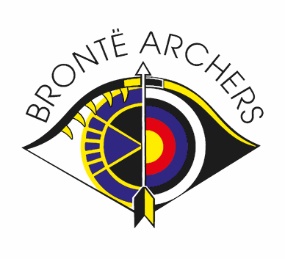 80ydsJunior Lady BarebowLady Barebow120ydsGent BarebowLady Recurve140ydsLady Recurve180ydsLady RecurveGent RecurveGent CompoundGent Barebow
Gent LongbowNAMEHITSSCORECLOUTSAmy Kemp15390Caron Kolowiecki7231Gary Kemp14290Barbara Smith10221Deborah Waterhouse8282Rosemary Fell570Shelley Hurst29763Matthew David32884Matthew Beville20400Neil Crickmore361349Iain Potts29691Julian Smith14411Darren Clarkson13270Kevin Schofield11240Simon Coates13200Paul Steenson580Steve Kolowiecki370Alan Smith360John Fell110